Выполняем вход в систему по своим логину и паролюВвести в адресную строку браузера адрес: http://copp.aspc-edu.ru/После открытия главной страницы для входа в систему в верхней части окна нажимаем кнопку ВХОД (или кто еще ни разу не был Авторизоваться)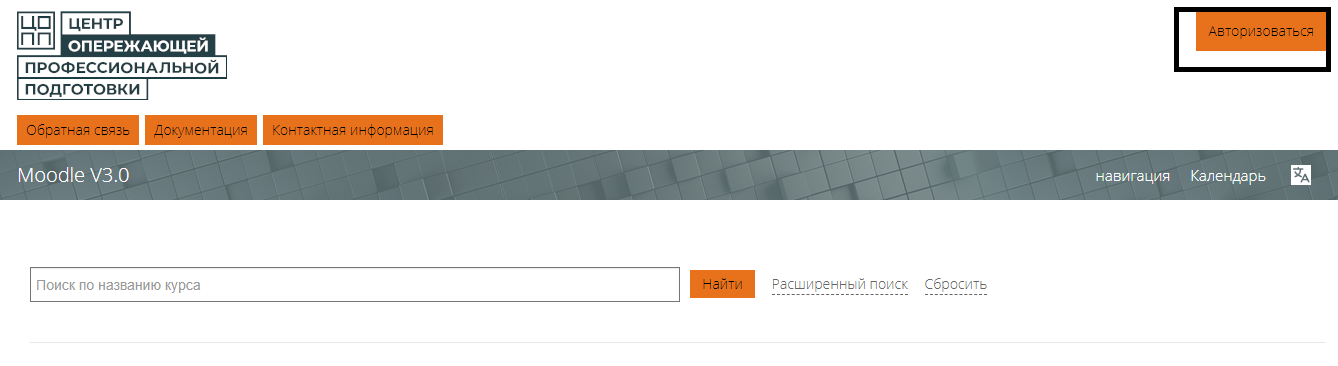 В появившемся окне вводим ЛОГИН И ПАРОЛЬ, выданные при регистрации в системе: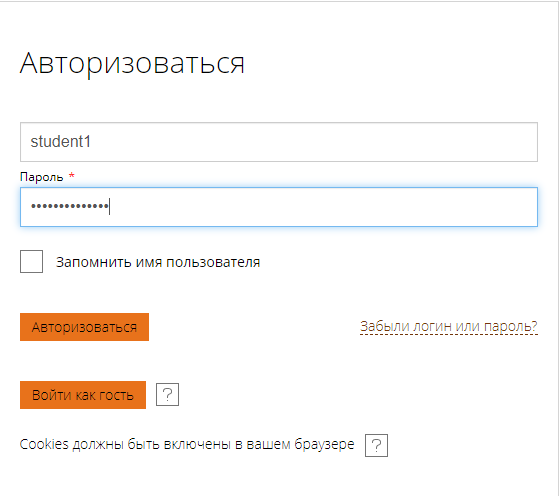 Далее выбираем  КОЛЛЕДЖИ АО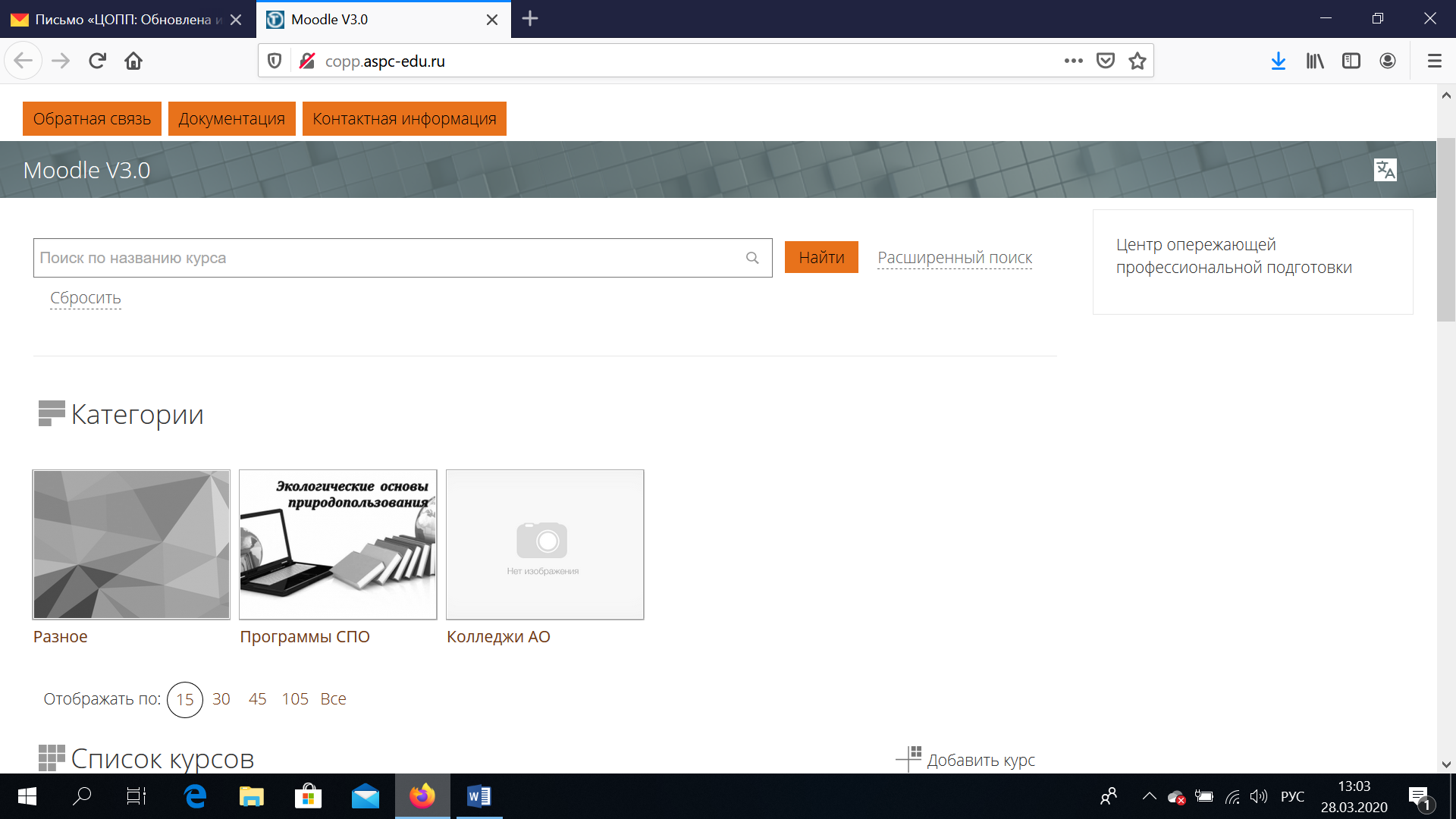 Далее в категориях  ГБПОУ «АГПК»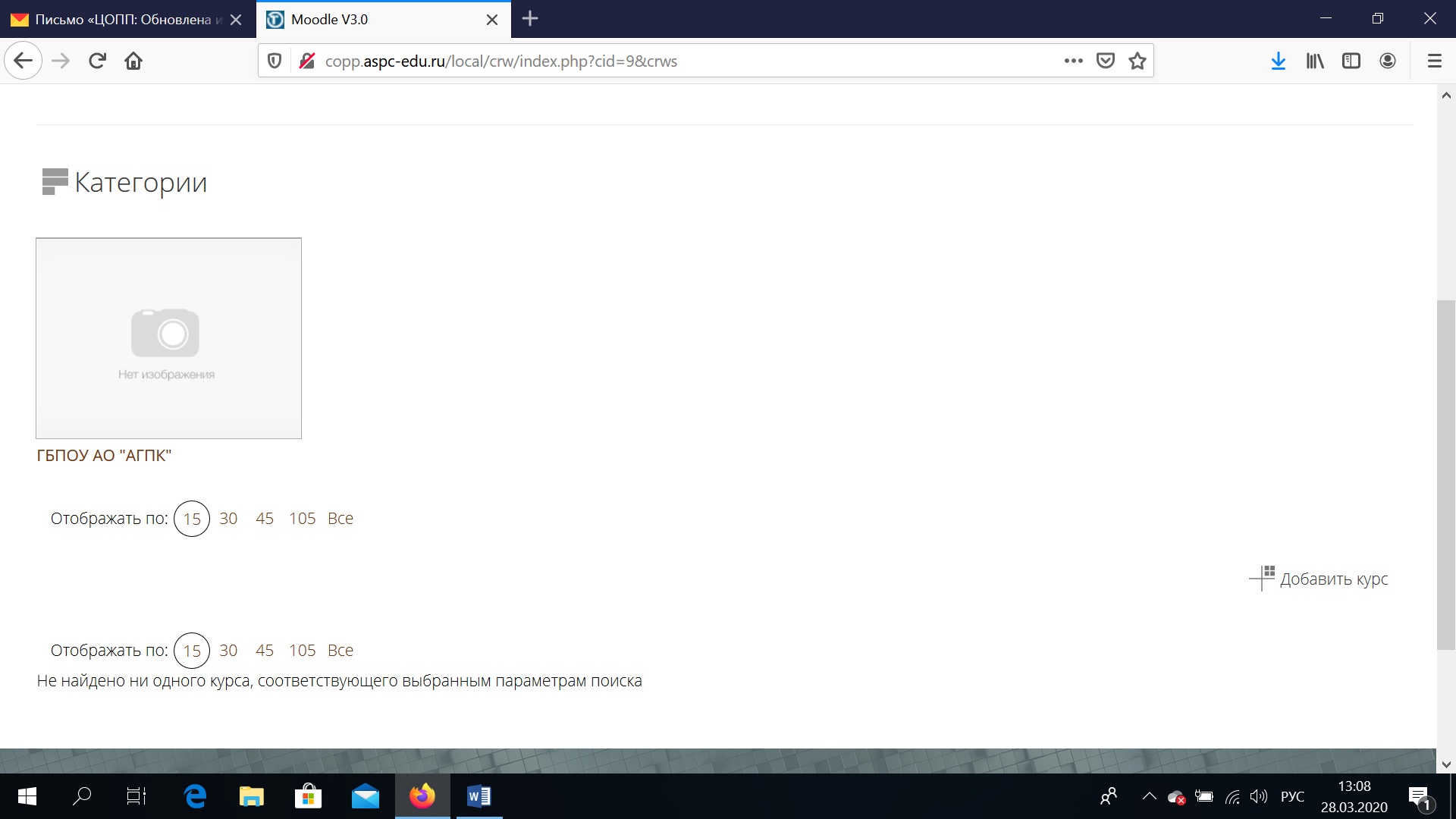 Далее ОТДЕЛЕНИЕ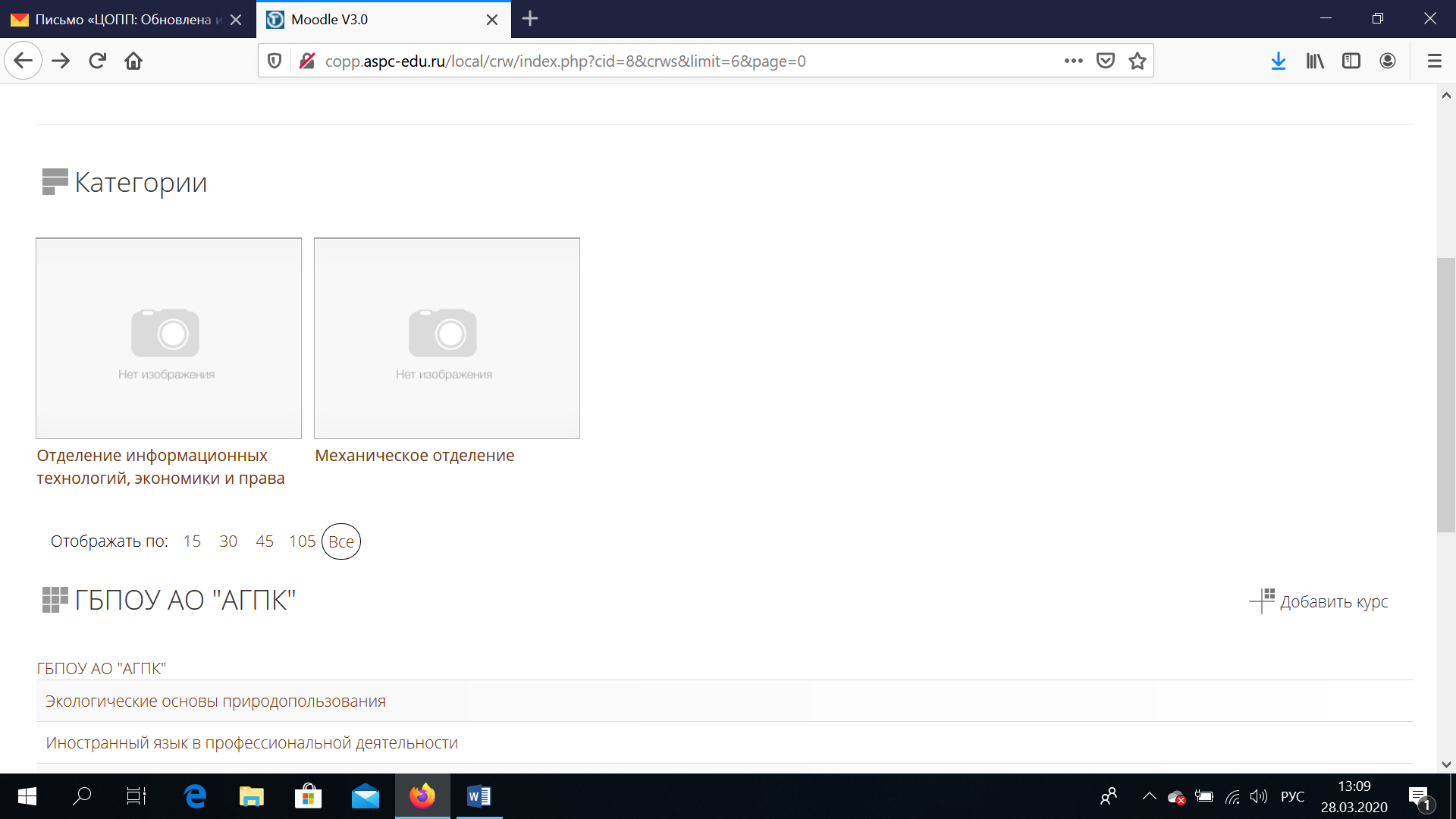 Далее СПЕЦИАЛЬНОСТЬ (когда появится)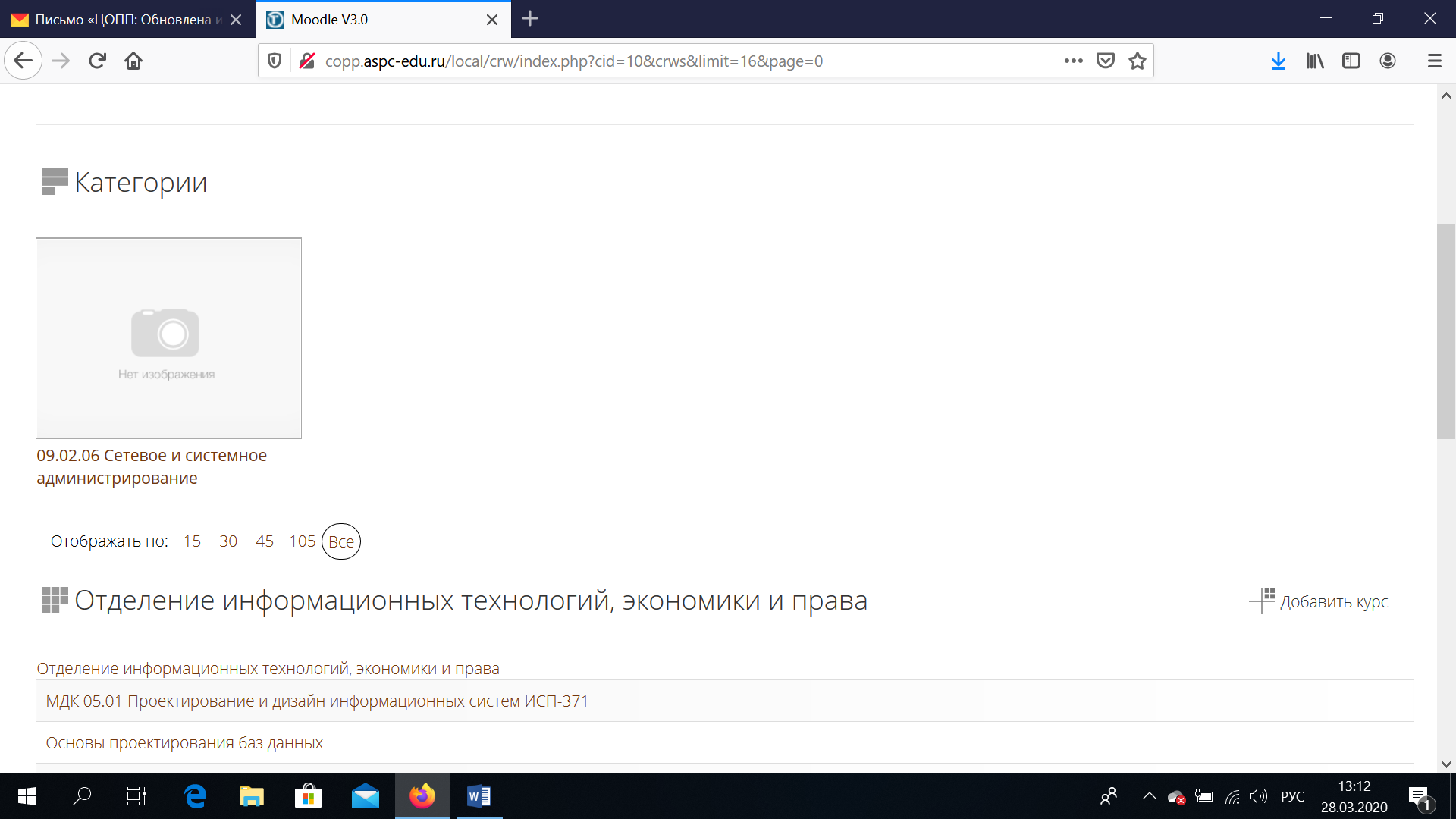 Далее ДОБАВИТЬ КУРС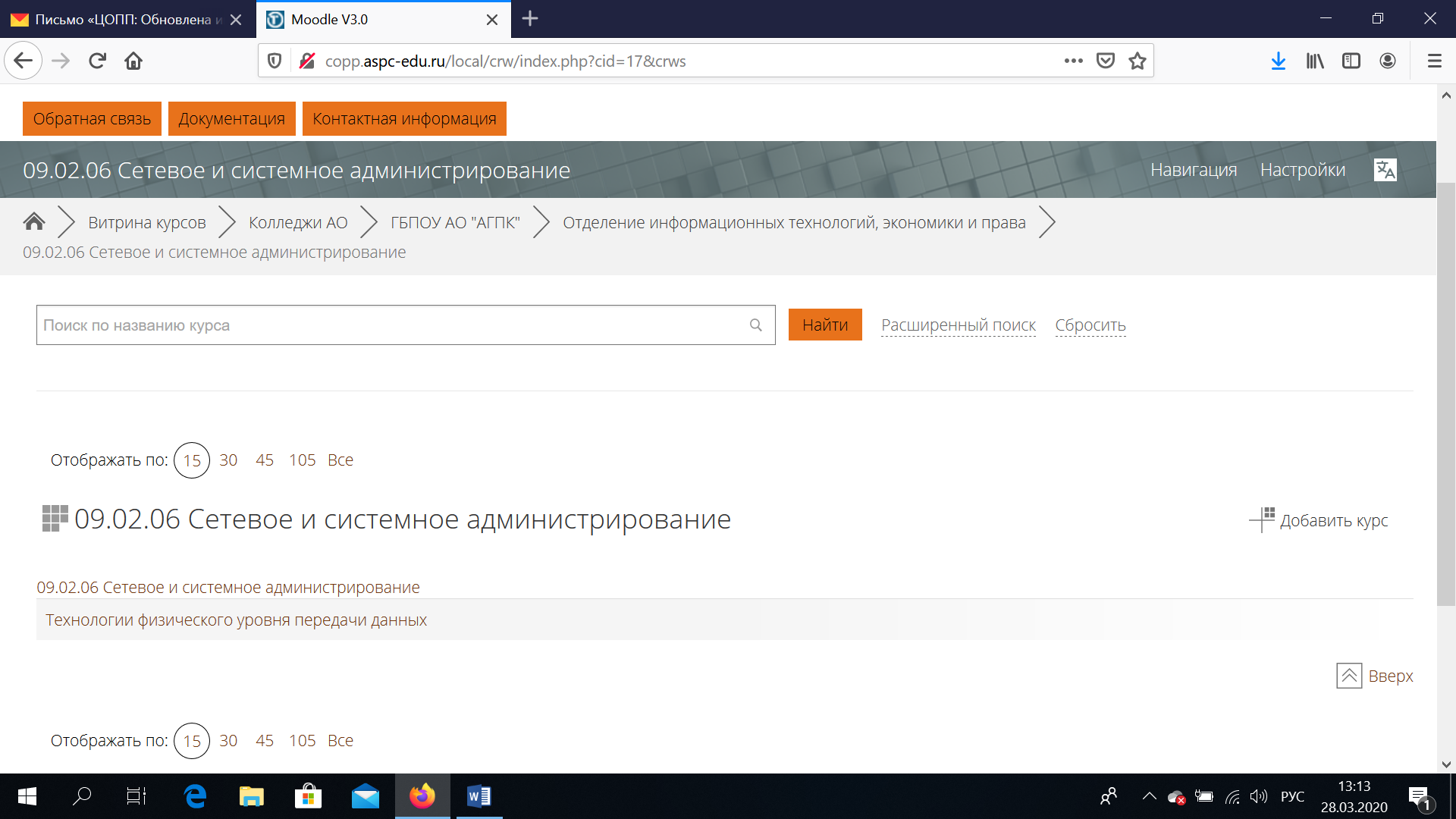 Далее указываем НАЗВАНИЕ КУРСА и пр., т.е. заполняем поля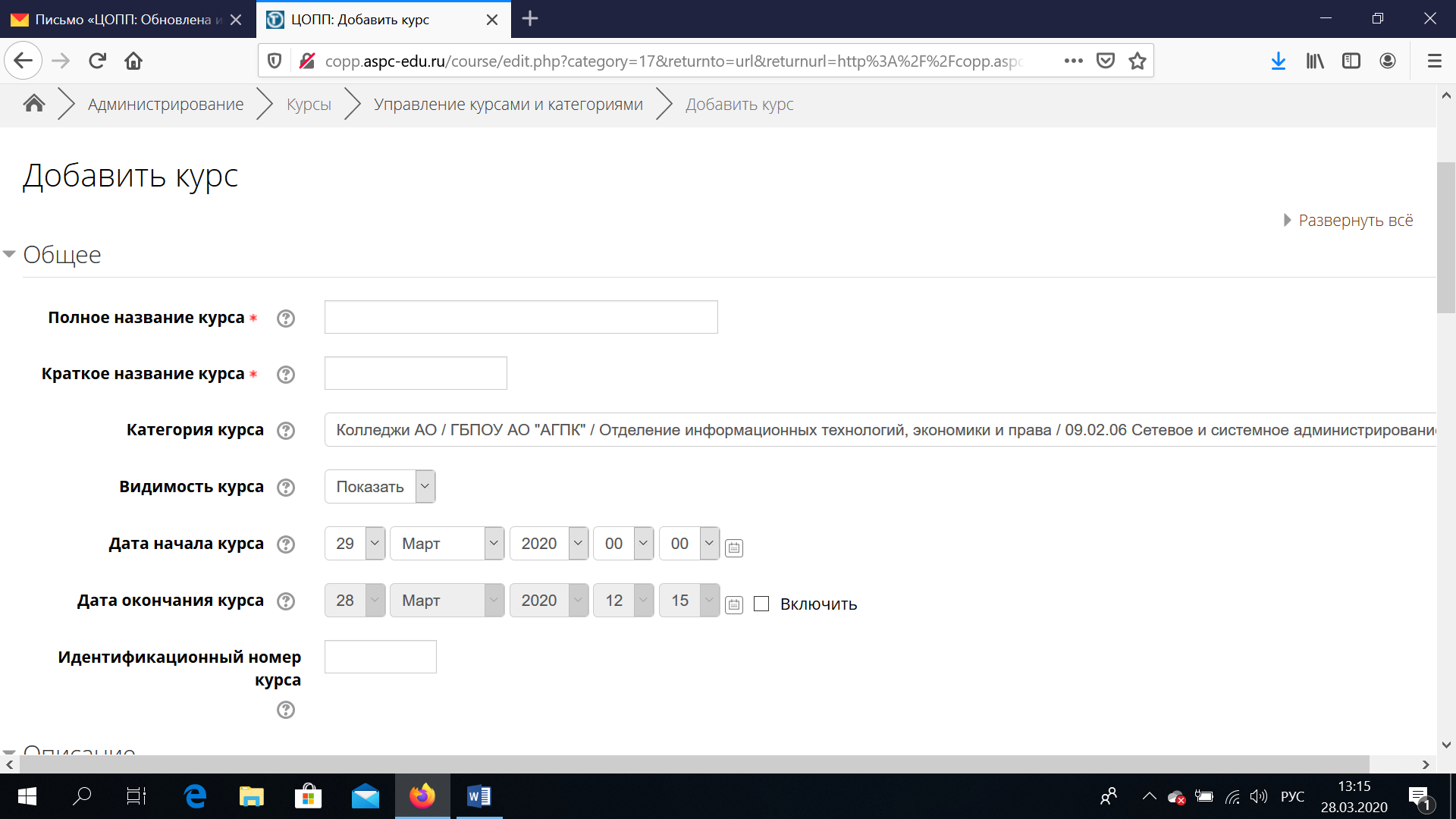 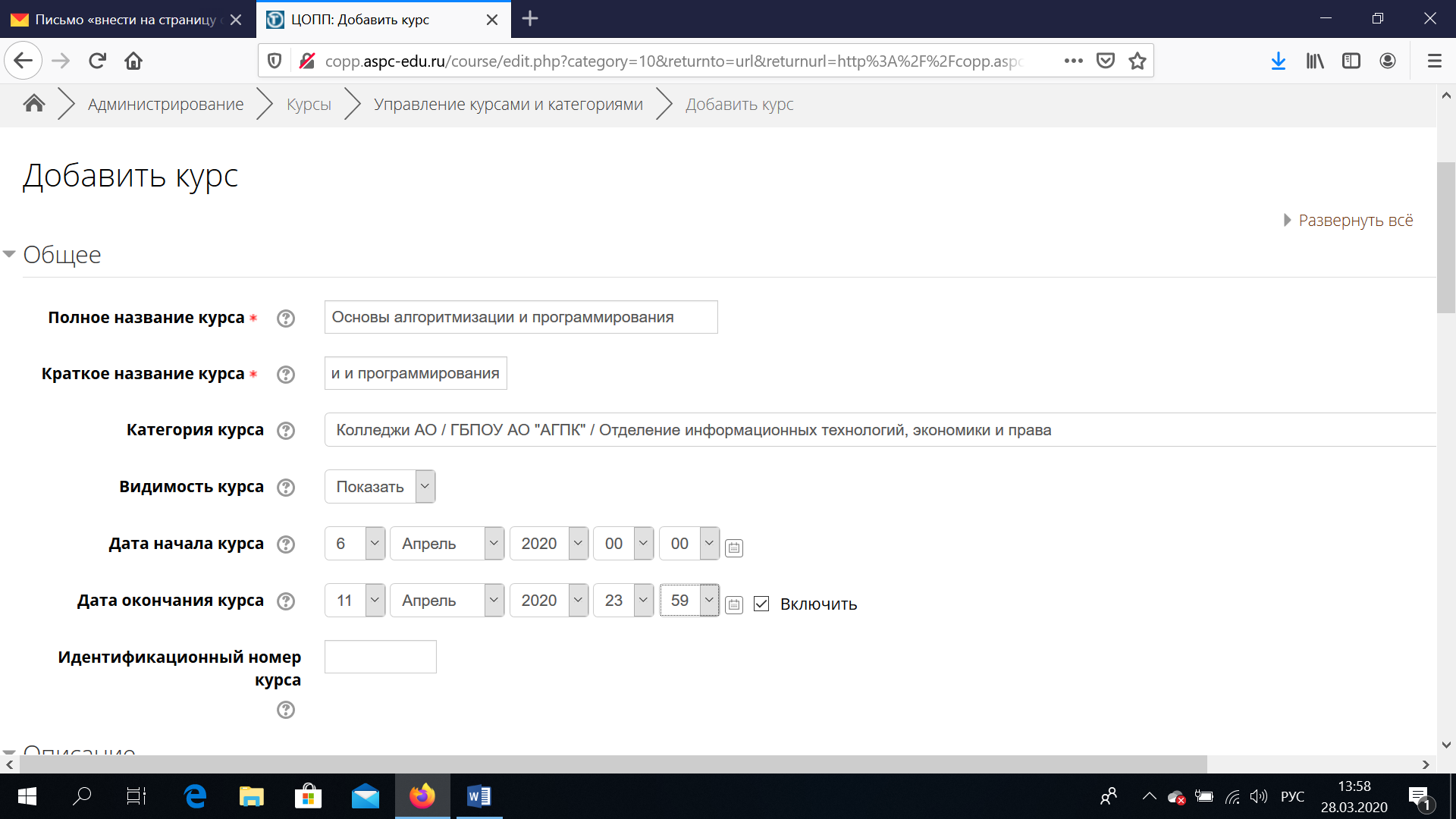 Далее заполняем поле ОПИСАНИЕ КУРСА, расположенное ниже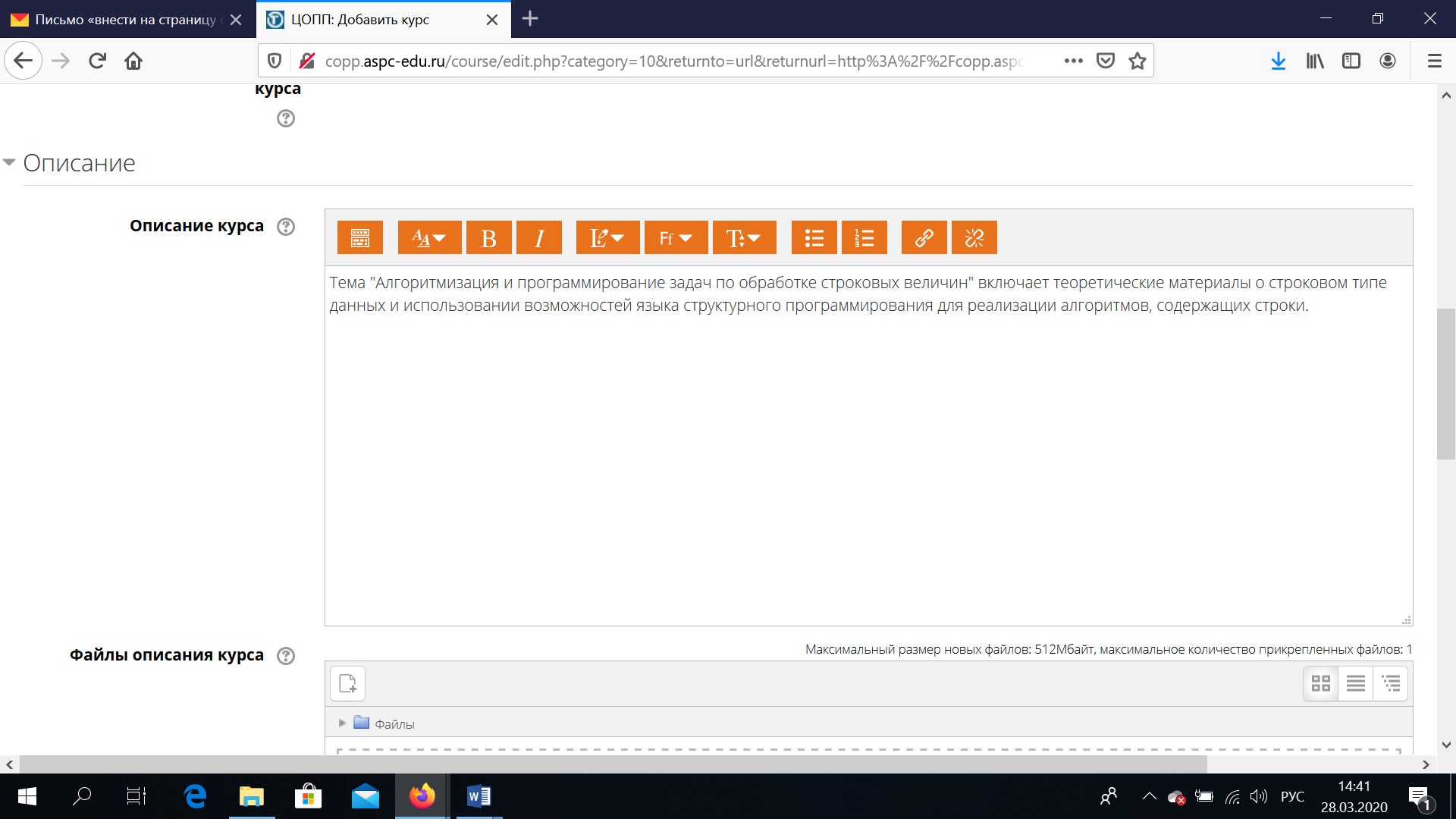 Важно! Не даем в описании курса ВСЕ общие и профессиональные компетенции, а описываем СУТЬ КОНКРЕТНОЙ ТЕМЫ, которую вы предлагаете для изучения студентам на эту неделю.Далее есть 2 пути:1 путь. В поле ФАЙЛЫ ОПИСАНИЯ КУРСА перетаскиваем или копируем и вставляем файлы, включающие либо теоретические сведения, либо инструкцию по практической или лабораторной работе, учебной или производственной практикам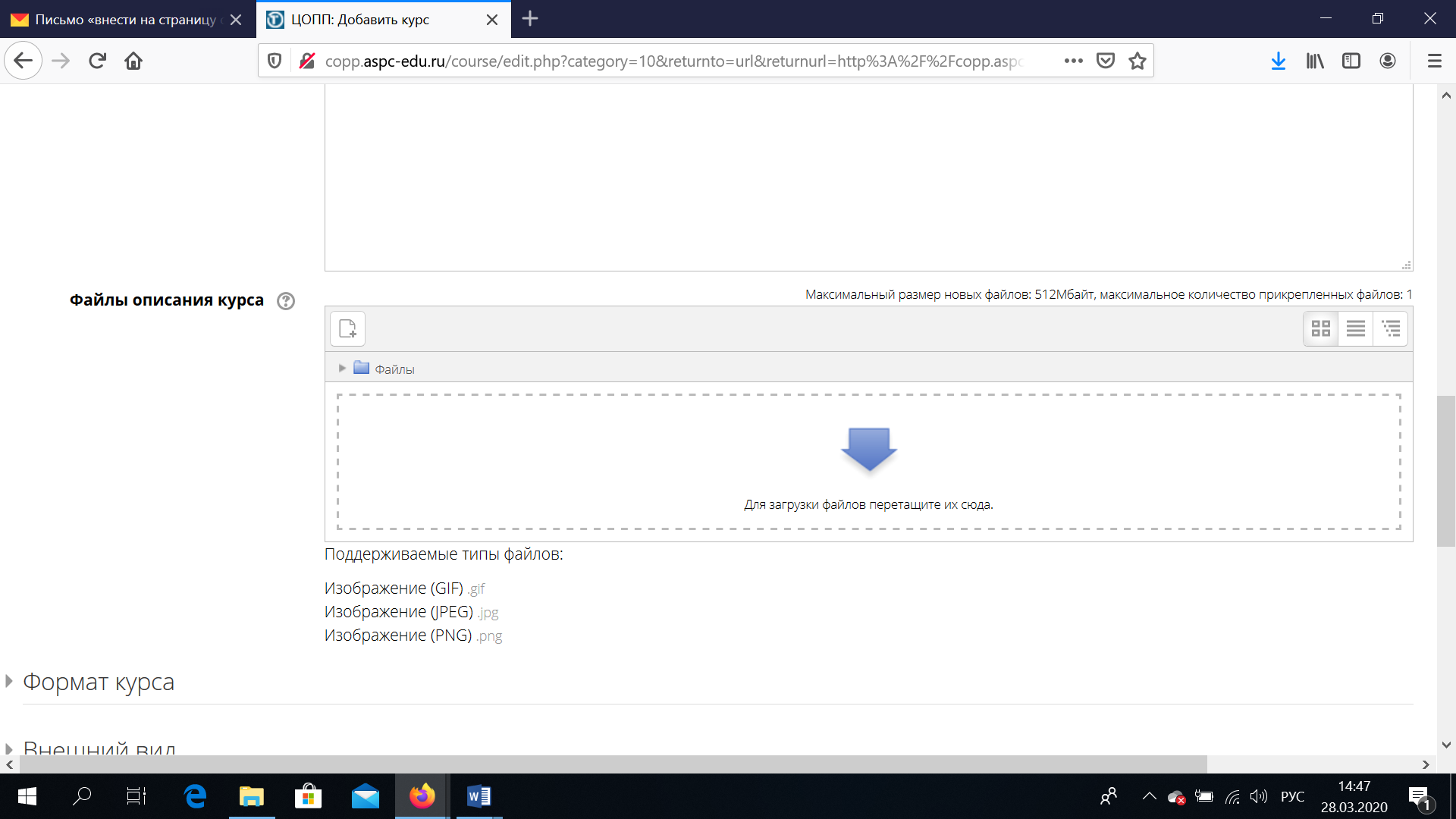 При щелчке по полю открывается окно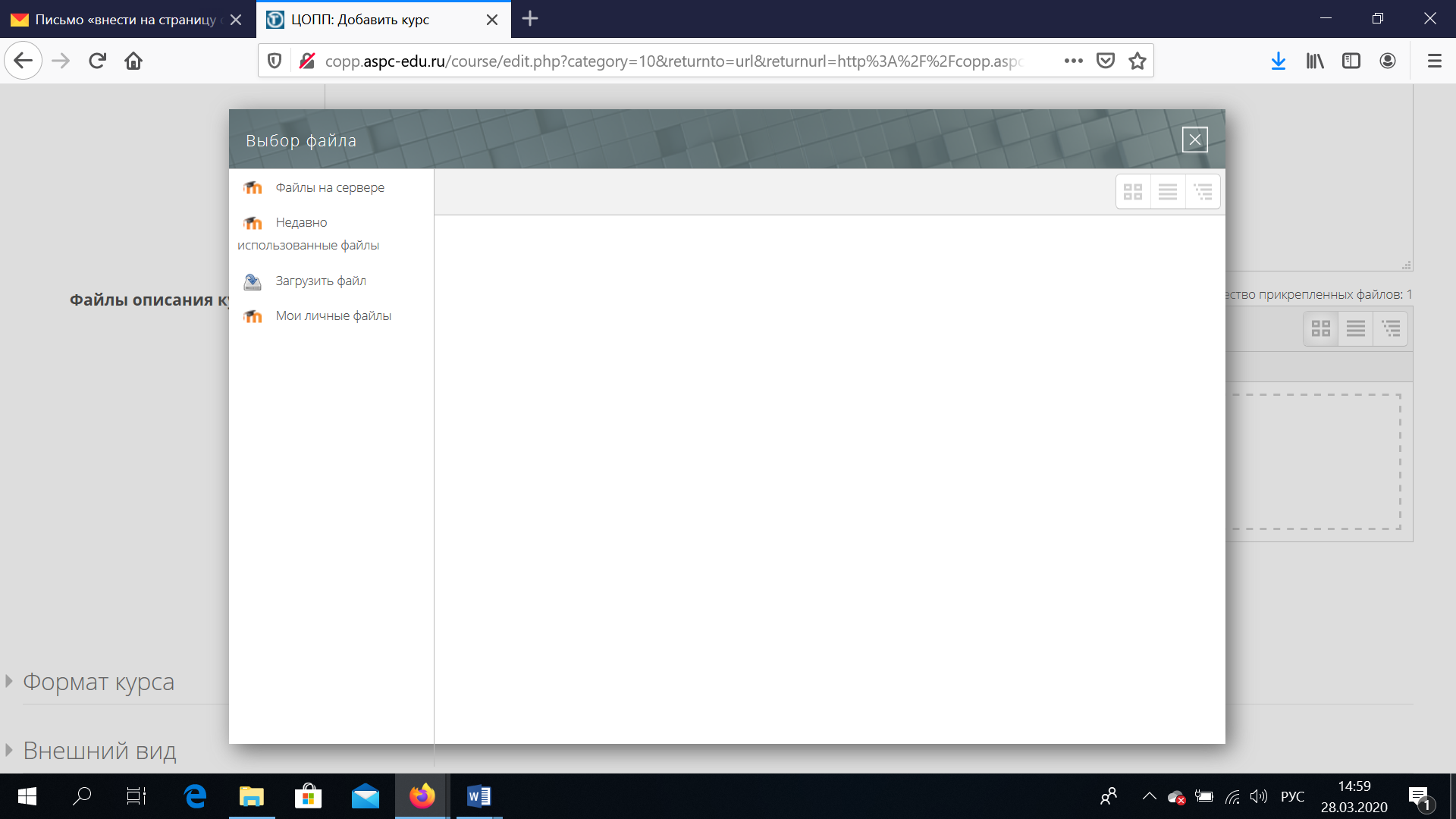 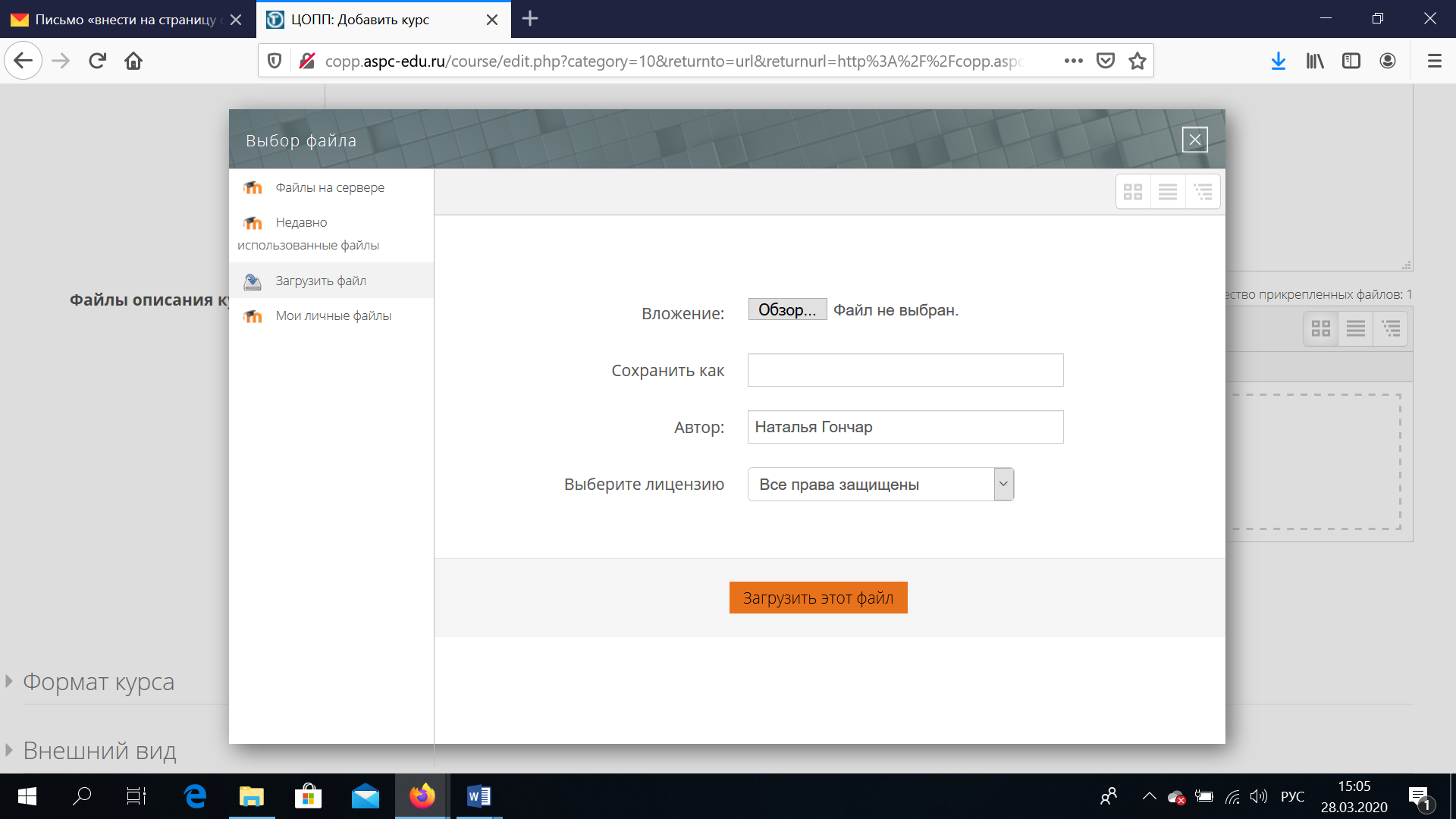 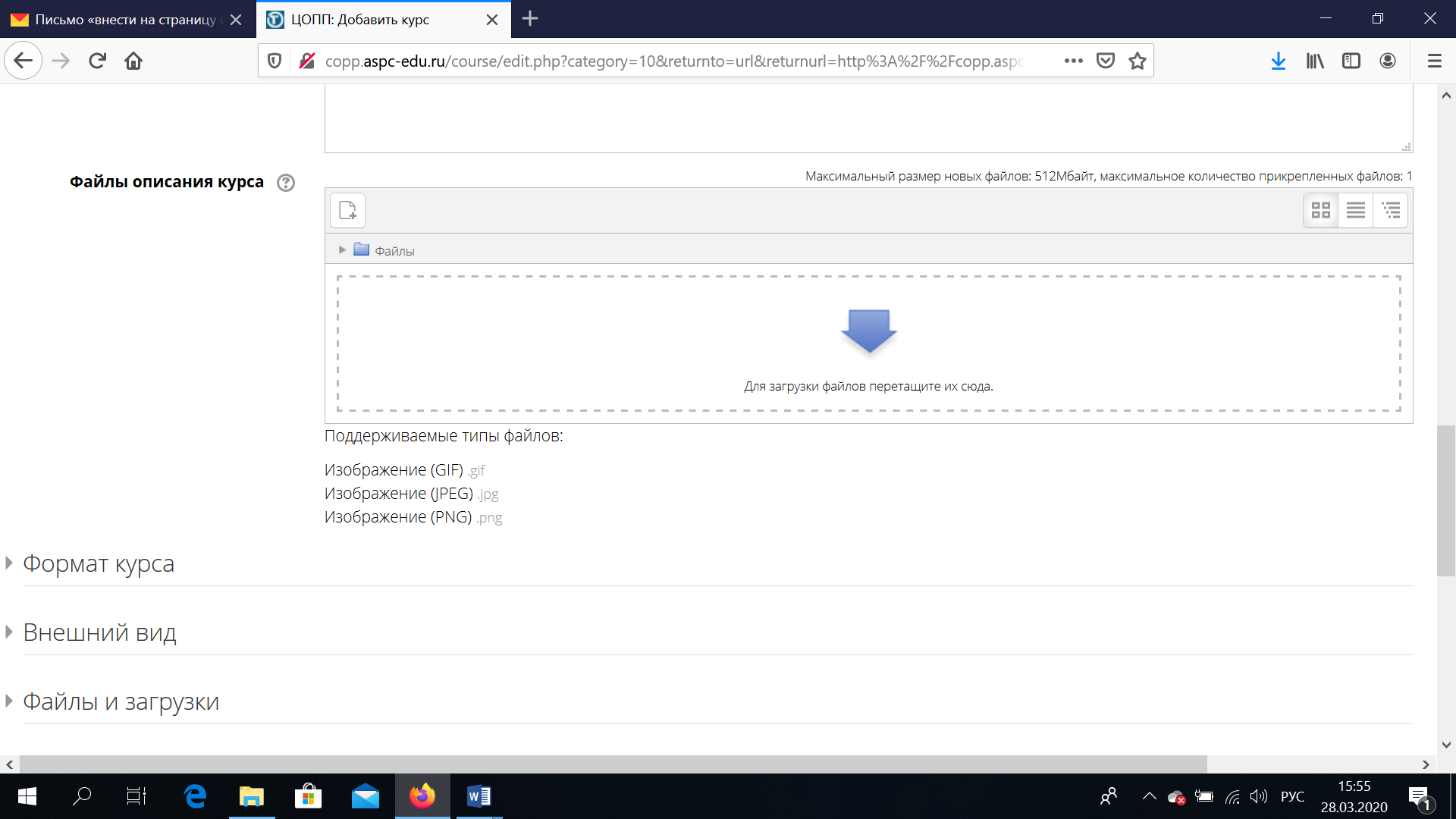 Далее сохраняем изменения (внизу страницы) СОХРАНИТЬ И ПОКАЗАТЬ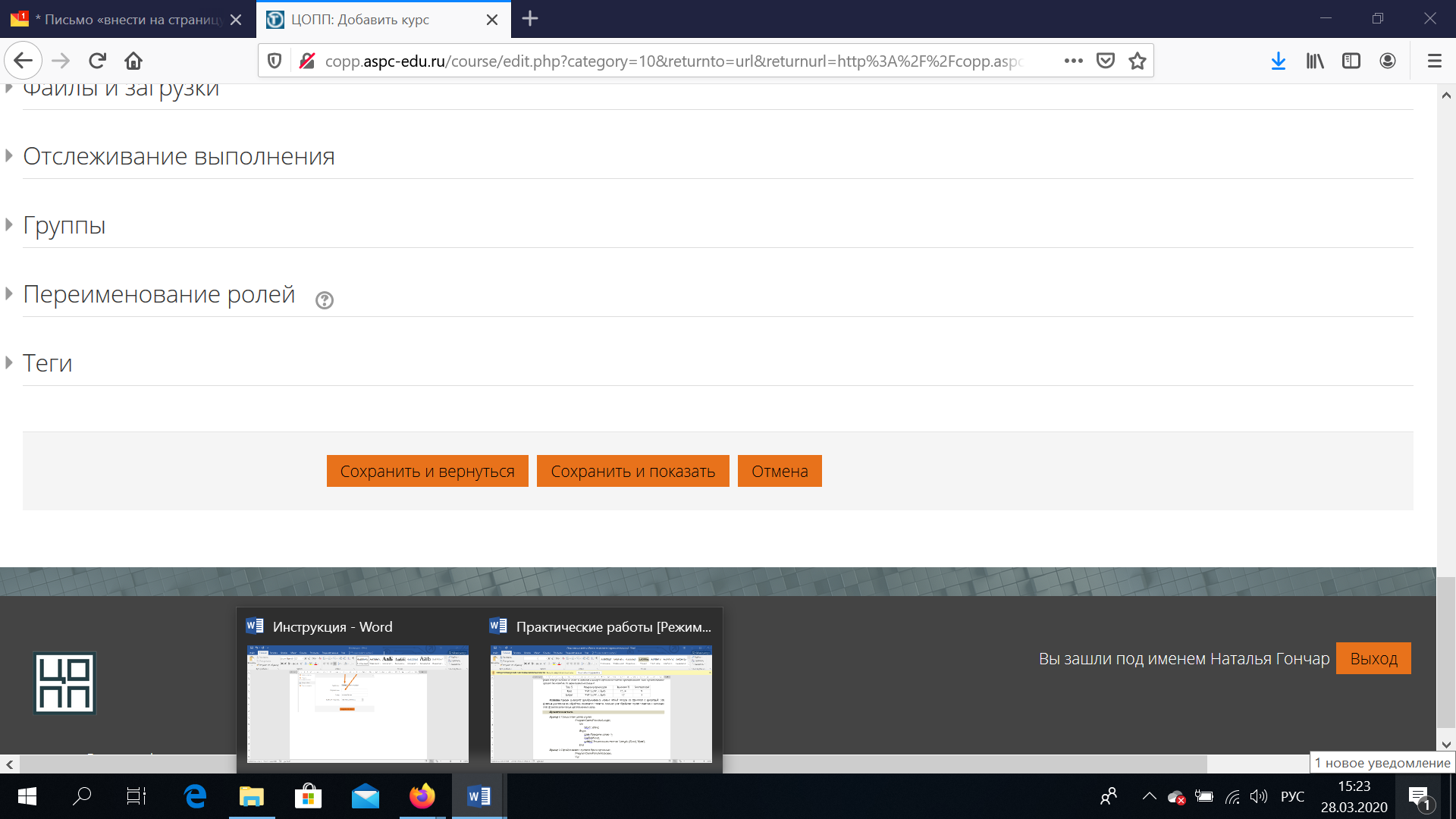 Далее заполняем ТЕМЫ (или тему). Щелкаем по слову Тема1 и заполняем появившееся поле названием темы. Если предусмотрена и Тема 2 действуем так же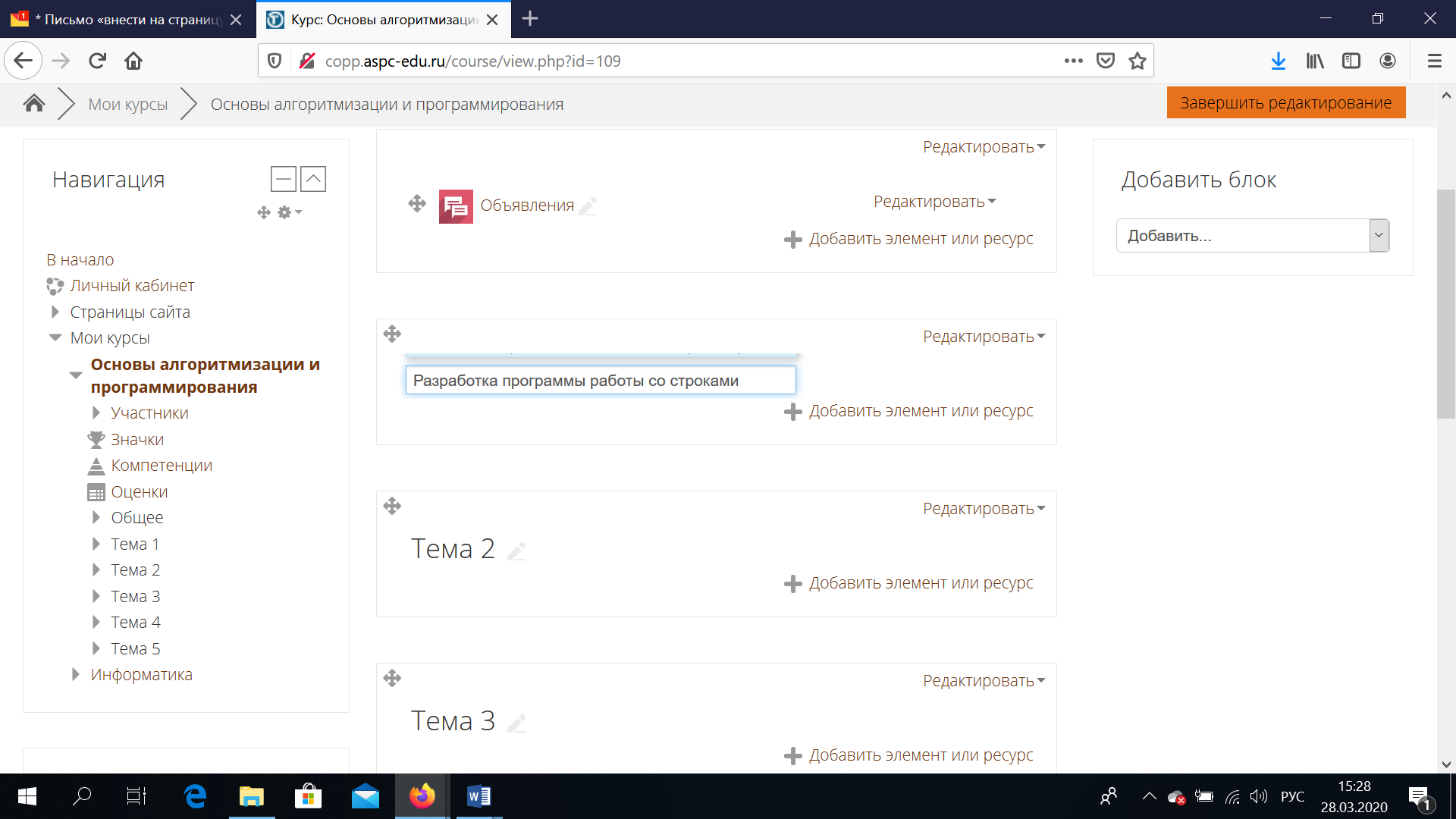 Название темы появляется на странице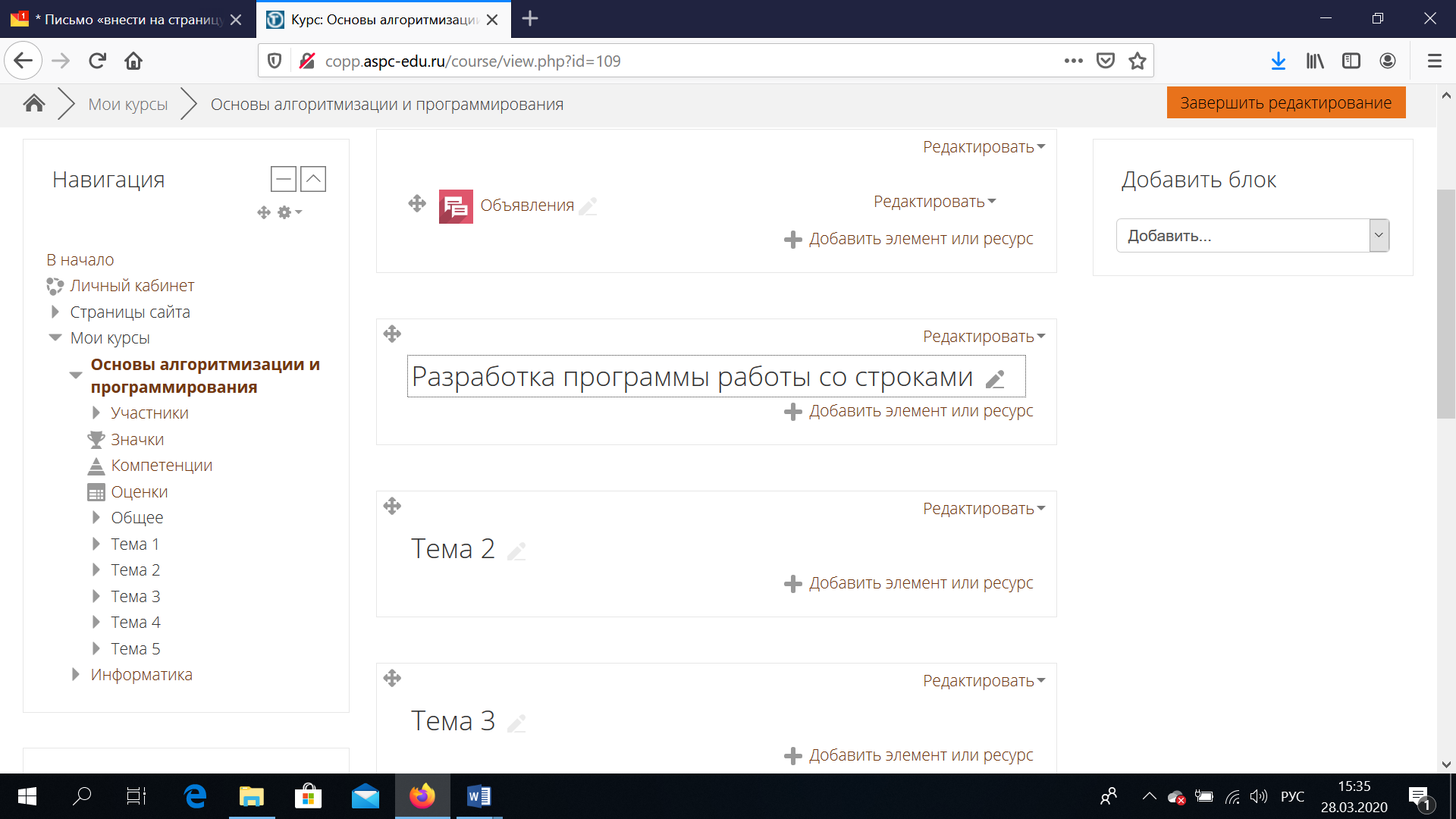 Далее выбираем Добавить элемент или ресурс В появившемся окне, в самом низу выбираем ФАЙЛ и ДОБАВИТЬ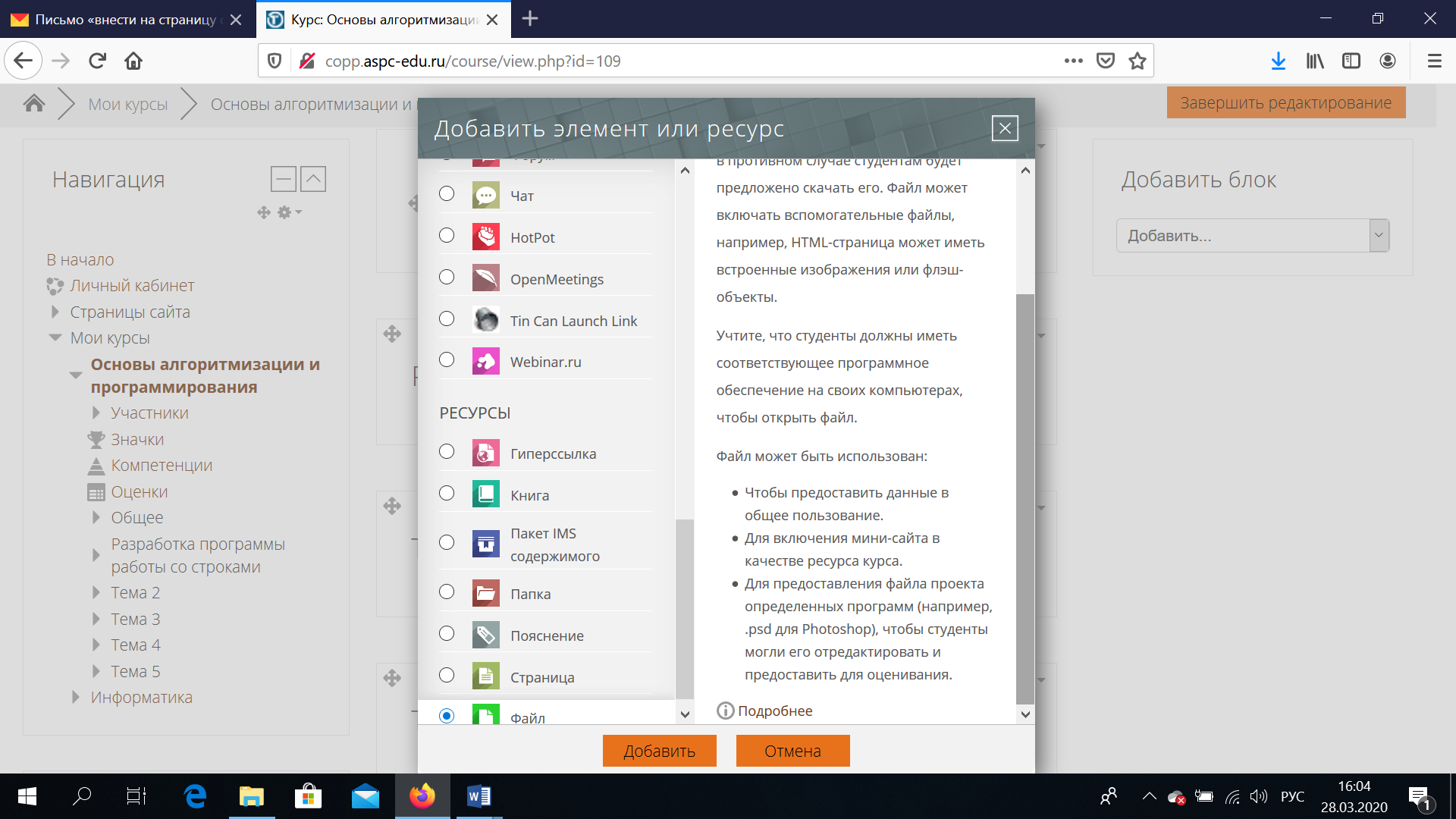  Заполняете поля НАЗВАНИЕ и ОПИСАНИЕ,  не забудьте включить флажок Отображать описание на странице курса 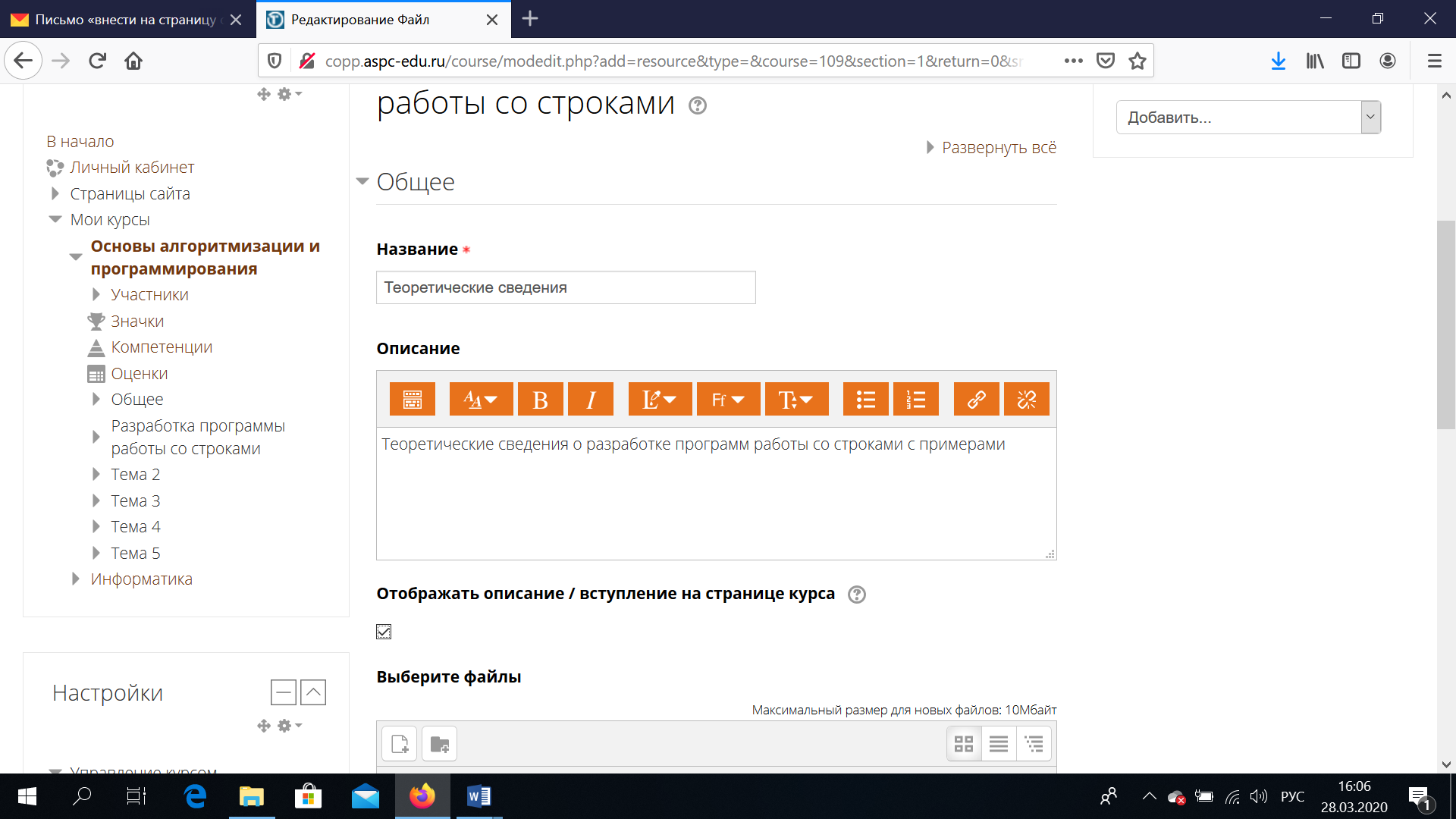 Далее также щелкаем по полю Выберите файл и загружаем файл, после чего вы увидите, что файл загружен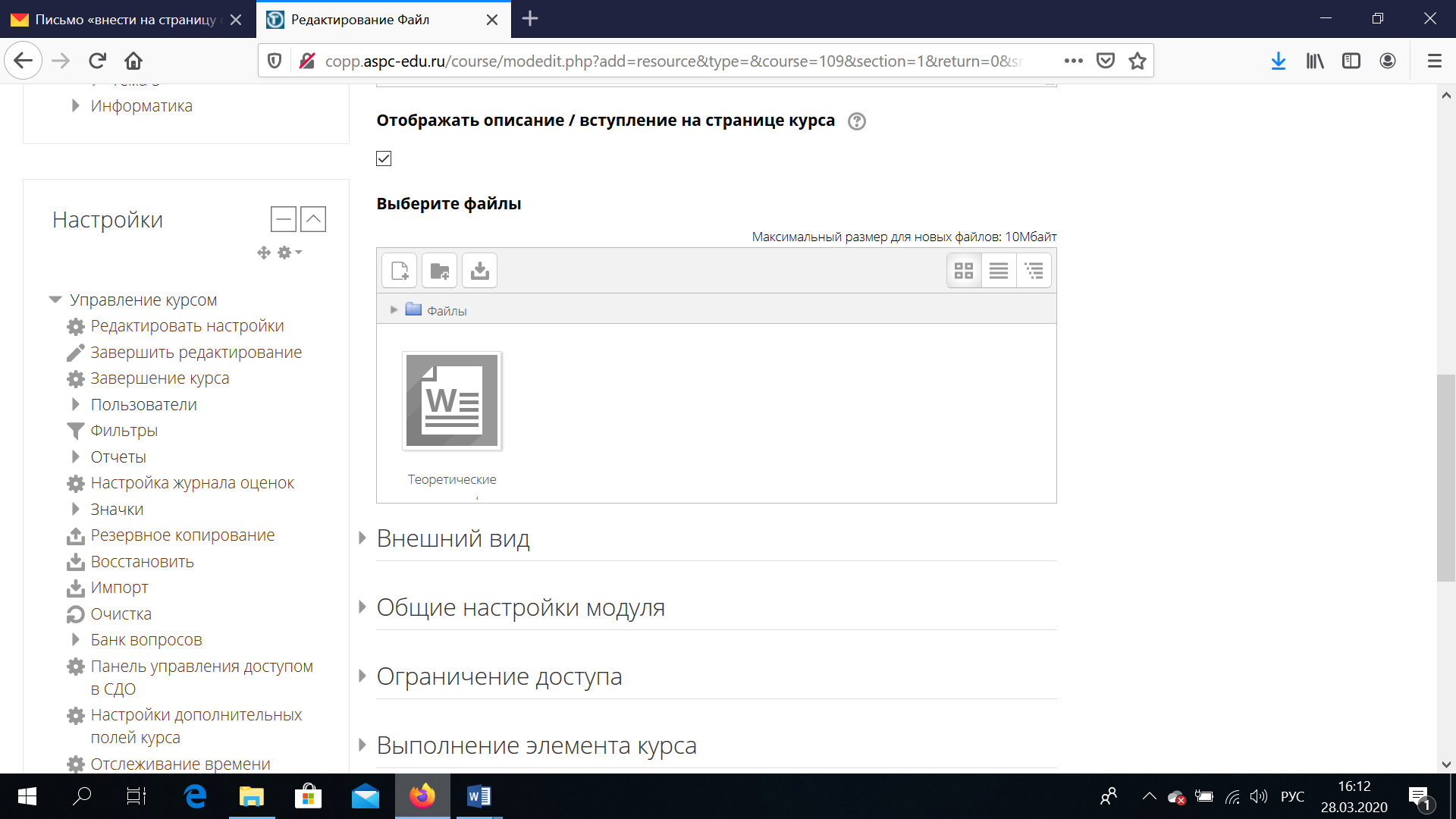 Далее опять СОХРАНИТЬ И ПОКАЗАТЬ и вы увидите всю вашу информацию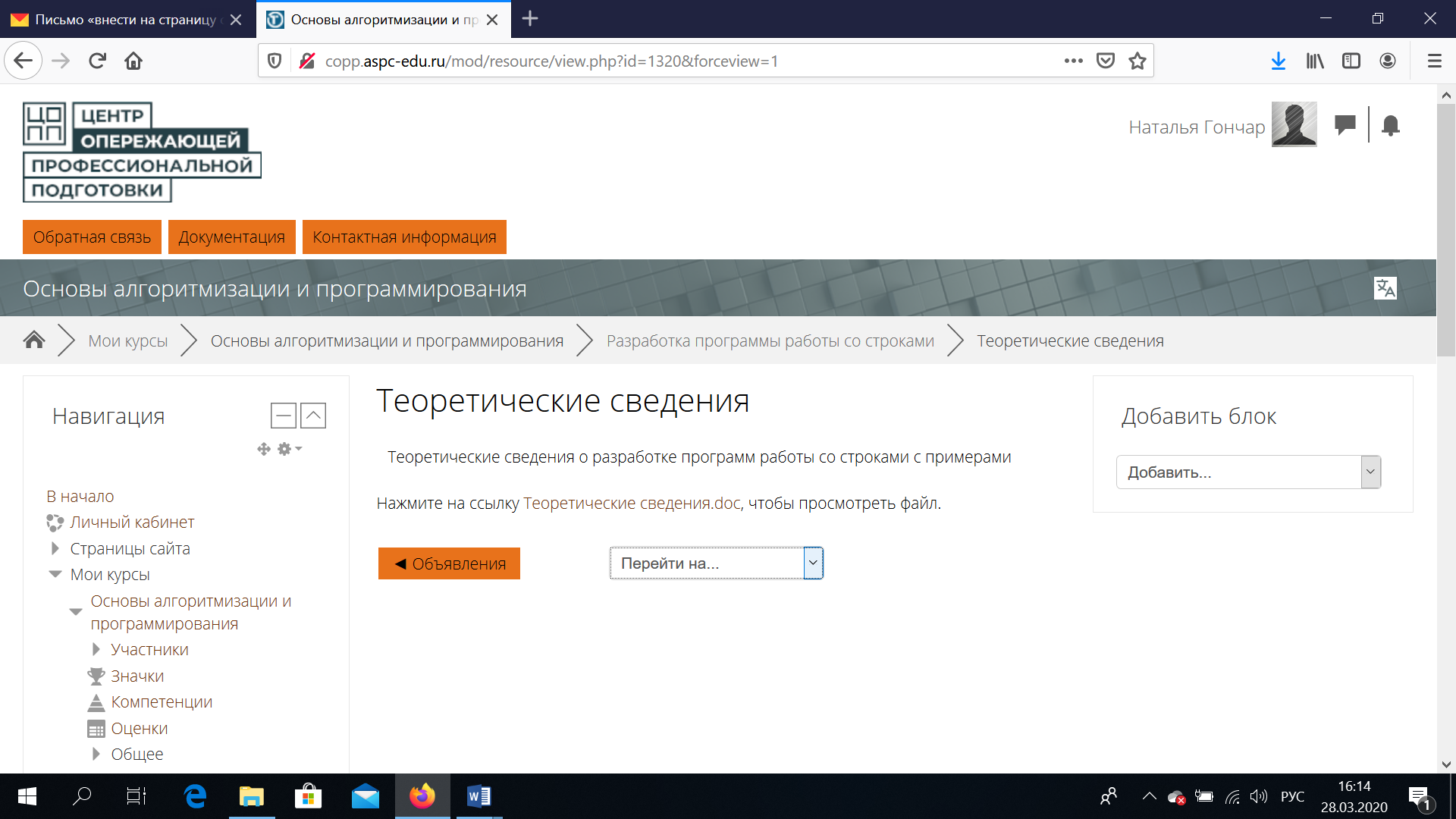 Далее возвращаемся в курсДалее выбираем Добавить элемент или ресурс и слева на панели ЗаданиеИ по такой же схеме загружаем Задания для выполнения. Не забываем про Название и ОписДалее определяем ДОСТУПНОСТЬ задания с 06.04 по 11.04. Рекомендую заполнить как у меня.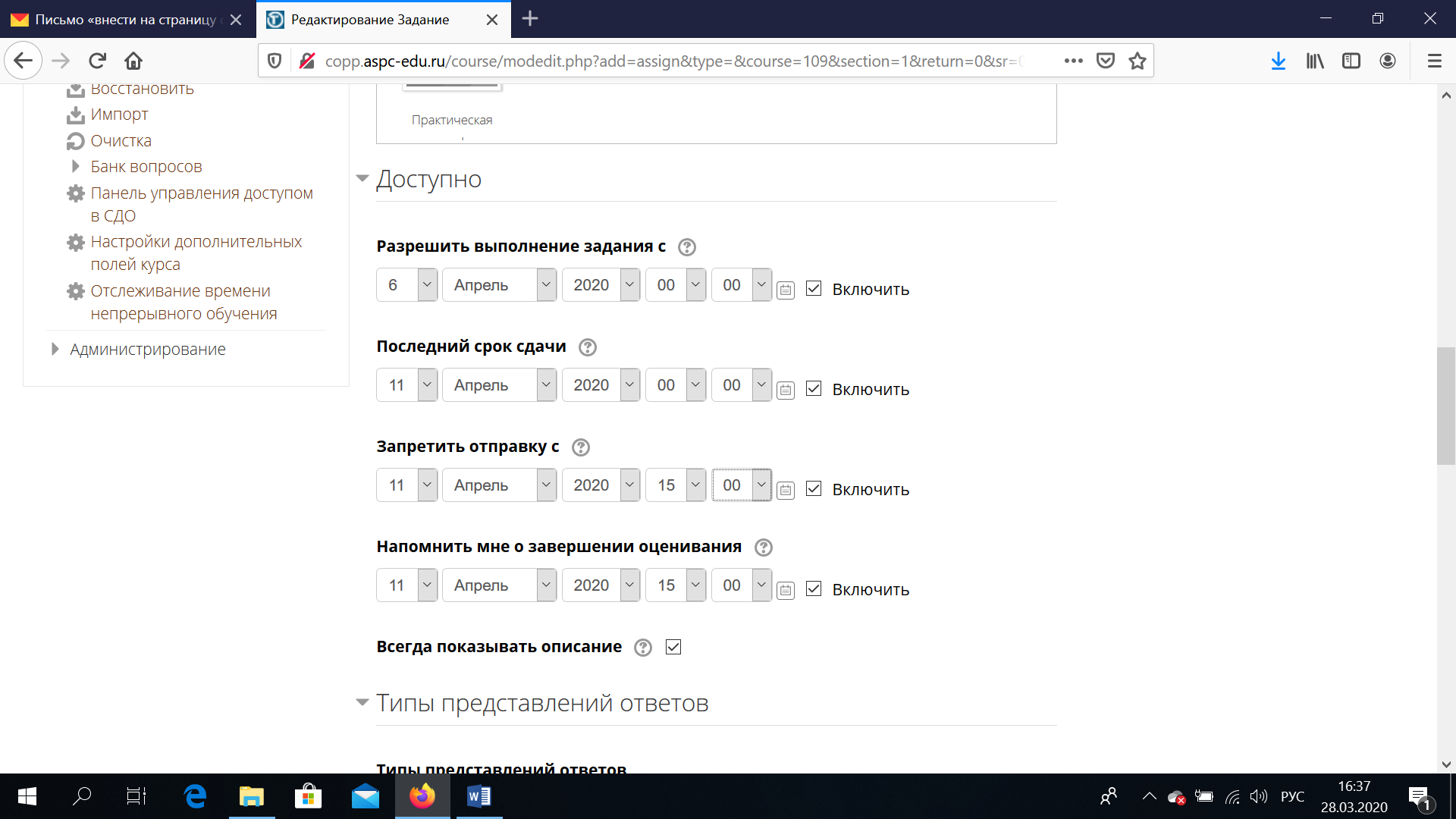 Далее выбираем ТИПЫ ПРЕДСТАВЛЕНИЯ ОТВЕТОВ и ДОПУСТИМЫЕ ТИПЫ ФАЙЛОВ (т.к. у меня и отчет в текстовом виде и программа, я выбрала ответ в виде файла и количество файлов 2. Максимальный размер для всех типов файлов – 1 Мб. Вы можете выбрать ответ в виде текста и тогда студентам будет предложено текстовое поле, куда он может вписать свой ответ, выбрать лимит слов (я бы этого не делала) и определенный тип файла в поле Допустимые типы файлов).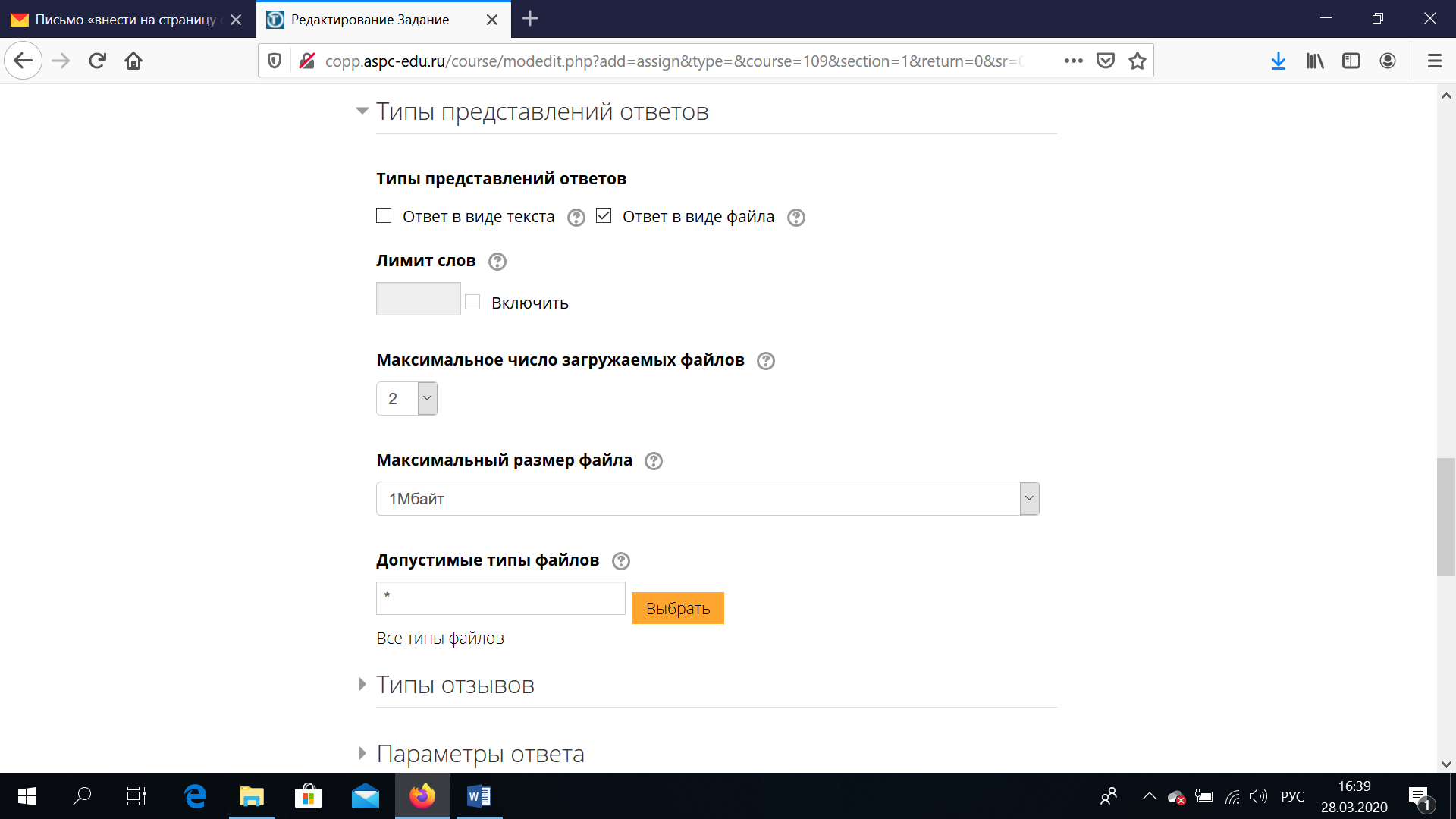 После очередного СОХРАНИТЬ И ПОКАЗАТЬ появится вот такое окно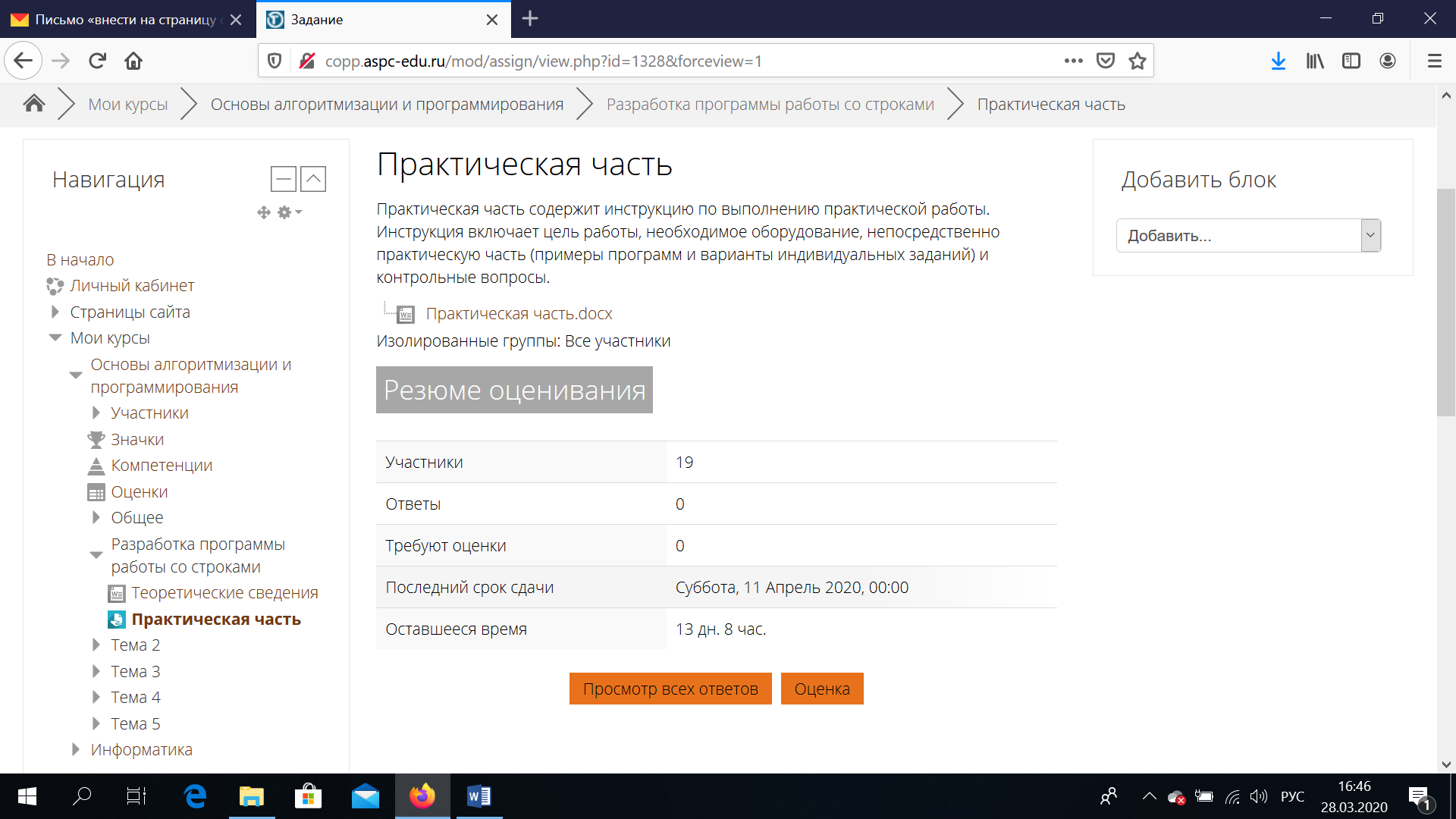 Далее можете просмотреть свой курс щелкнув по его названию на панели слева. Можно посмотреть и участников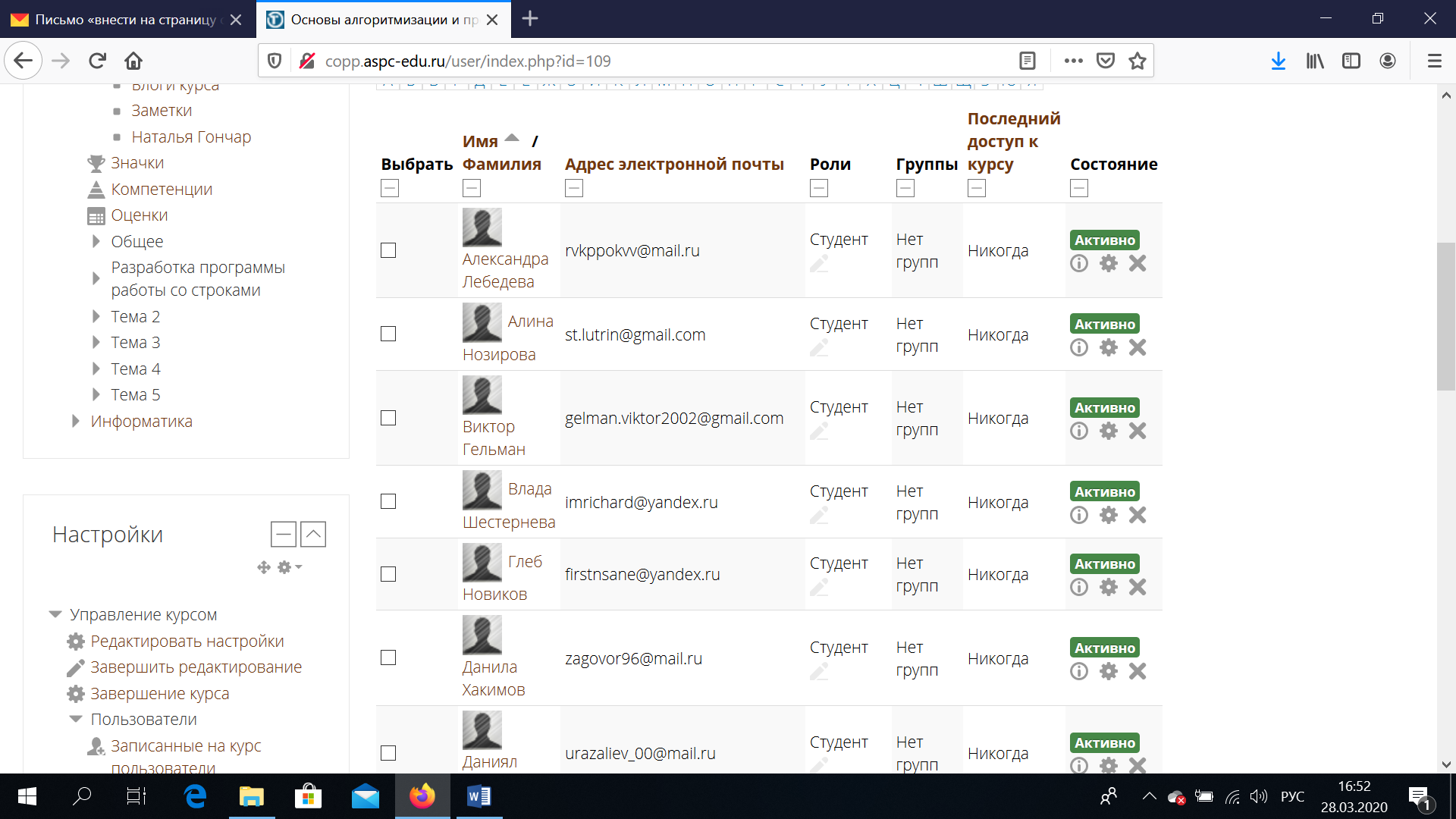 Тесты также можно создавать, но пока остановимся на этом.